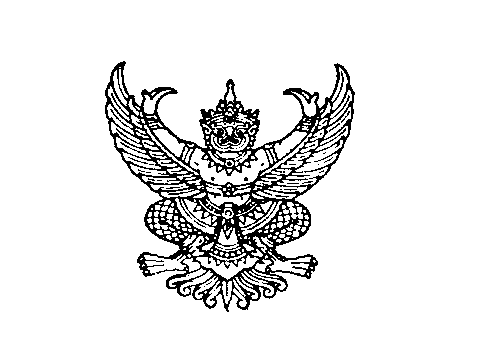 ที่ มท 0810.3/ว					    	       กรมส่งเสริมการปกครองท้องถิ่น							        	       ถนนนครราชสีมา กทม. 10300						      เมษายน  2564เรื่อง  	การจัดโครงการอบรมการจัดทำแผนพัฒนาท้องถิ่นขององค์กรปกครองส่วนท้องถิ่น ประจำปีงบประมาณ พ.ศ. 2564เรียน  ผู้ว่าราชการจังหวัด ทุกจังหวัด (ยกเว้นจังหวัดแม่ฮ่องสอน และจังหวัดสิงห์บุรี)อ้างถึง	หนังสือกรมส่งเสริมการปกครองท้องถิ่น ด่วนที่สุด ที่ มท 0810.3/ว 469 ลงวันที่ 8 มีนาคม 2564	ตามที่กรมส่งเสริมการปกครองท้องถิ่น ขอความร่วมมือจังหวัดแจ้งให้องค์กรปกครอง
ส่วนท้องถิ่นพิจารณาให้บุคลากรเข้าร่วมโครงการอบรมการจัดทำแผนพัฒนาท้องถิ่นขององค์กรปกครอง
ส่วนท้องถิ่น ประจำปีงบประมาณ พ.ศ. 2564 ระหว่างวันที่ 5 พฤษภาคม – 23 กรกฎาคม 2564
ณ โรงแรมเดอะรอยัล ริเวอร์ โฮเทล ถนนจรัญสนิทวงศ์ แขวงบางพลัด เขตบางพลัด กรุงเทพมหานคร รายละเอียดตามที่อ้างถึง นั้นกรมส่งเสริมการปกครองท้องถิ่นพิจารณาเห็นว่าปัจจุบันสถานการณ์การแพร่ระบาด
ของโรคติดเชื้อไวรัสโคโรนา 2019 (COVID-19) ระลอกใหม่ในกรุงเทพมหานคร ได้แพร่ระบาดไปหลายจังหวัด
ในทุกภาคของประเทศ ซึ่งยังไม่สามารถควบคุมได้ เพื่อดำเนินการตามมาตรการป้องกัน และควบคุมการแพร่ระบาดของโรคติดเชื้อไวรัสโคโรนา 2019 (COVID-19) และป้องกันความเสี่ยงจากการติดเชื้อไวรัสโคโรนา 2019 (COVID-19) ได้เลื่อนการจัดโครงการอบรมการจัดทำแผนพัฒนาท้องถิ่นขององค์กรปกครองส่วนท้องถิ่น ประจำปีงบประมาณ พ.ศ. 2564 ในรุ่นที่ 1 – 3 โดยไม่มีกำหนดจนกว่าสถานการณ์การแพร่ระบาด
ของโรคติดเชื้อไวรัสโคโรนา 2019 (COVID-19) จะคลี่คลายไปในทางที่ดีขึ้นจึงเรียนมาเพื่อโปรดทราบ และขอความร่วมมือแจ้งองค์กรปกครองส่วนท้องถิ่นแจ้งบุคลากร
ที่จะเข้าร่วมการอบรมดังกล่าวทราบด้วย 						   ขอแสดงความนับถือ						 (นายประยูร  รัตนเสนีย์)					    อธิบดีกรมส่งเสริมการปกครองท้องถิ่นกองพัฒนาและส่งเสริมการบริหารงานท้องถิ่น กลุ่มงานแผนพัฒนาท้องถิ่นโทรศัพท์ ๐ ๒๒๔๑ ๙๐๐๐ ต่อ ๒๑๒๒-๔  โทรสาร ๐ ๒๒๔๓ ๒๒๓๐